												ПРОЄКТ №28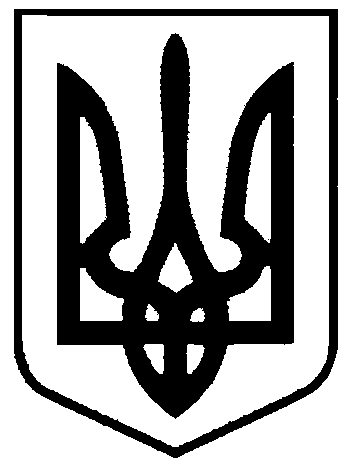 СВАТІВСЬКА МІСЬКА РАДАВОСЬМОГО СКЛИКАННЯДРУГА СЕСІЯРІШЕННЯВід 24 грудня 2020 р.    		м. Сватове    				№ 2/__  «Про структуру та загальну чисельність комунальних закладів освітиСватівськоїміської ради на 2021 рік»		З метою забезпечення діяльності комунальних закладів та установ освіти Сватівської міської ради, керуючись ст. 18, 26, 59 Закону України «Про місцеве самоврядування в Україні»,   Сватівська  міська  радаВИРІШИЛА:Затвердити структуру та загальну чисельність комунальних закладів освіти Сватівської міської ради на 2021 рік:комунального закладу «Сватівський міський клуб культури та дозвілля» (додаток 1);КДНЗ № 1 «Малятко» (додаток 2);КДНЗ № 2 «Веселка» (додаток 3);КДНЗ № 3 «Журавка» (додаток 4);КДНЗ № 4 «Чайка» (додаток 5);КДНЗ № 5 «Сонечко» (додаток 6);КДНЗ № 6 «Центр розвитку дитини» (додаток 7).Рішення набирає чинності з 1 січня 2021 року.Додатки 1 - 7 є невід'ємною частиною даного рішення.Контроль за виконанням даного рішення покласти на постійну депутатську комісію з питань охорони здоров'я, освіти, культури, духовності, спорту, соціального захисту населення, проблем сім'ї, молоді та ветеранів (Л.Саранова) та комісія з питань фінансів, бюджету, планування, соціально-економічного розвитку, інвестицій, міжнародного співробітництва, підприємництва та регуляторної політики (В.Лисюк).Сватівський міський голова            				Віта СЛІПЕЦЬ